中国百姓才艺网信息服务收费标准（鞍山华龙嘉艺文化艺术有限公司） 1、《百艺快讯》：24小时内发稿（字300以内、图片5张以内）300元，网发2年《国内新闻》：新闻及各种活动消息的稿件500元一篇；《工艺博览》：缴纳1000元、工艺品广告，网发2年。 2、《声乐》《器乐》《曲艺》《舞蹈》《戏曲》《少儿》《体育》《文化旅游》《才艺绝活》《记者说事》《非遗展示》《藏品拍卖》《艺术人生》《企业动态》《才艺培训》《艺术人生》《民间文化》《视频新闻》《影视传媒》《百姓大舞台》等21个频道：500字以内文稿人物、企业介绍，收1000元（网发2年），续发每年300元。中途换照片、修改文稿免费。 3、《书画》频道：500字内、图片5张。收1000元（网发一年可更换3幅作品），续发每年300元（可更换2幅作品）。 4、《名家书画》频道：省、国家级书法绘画家，首登2000元（可3幅作品易换）；如果第二年以后保持网页可每年交1000元（可用作品抵资）。 5、《合作发展》频道：发布广告收1000元（可以物抵资）、续发每年收300元。 6、《会员风采》《文学》《百姓明星》频道：500字以内、3张图片，收600元网发3年，续发每年收200元.；个人会员600元。网发3年；团体会员2000元;企业会员5000元、理事会员单位1万元、副理事长会员单位5万元、理事长单位20万元。 7、首页幻灯片位置：收2万元；网发2年 8、《网上星光大道》、《少儿明星》频道：年收2000元，续发收500元。 9、《带您走进》《才艺达人》《新星推介》《党建工作》《名师名教》《名家讲坛》频道收2000元，续发500元。 10、友情链接：必须是正规网站，点击率日10000以上。 11、视频拜年、祝福词：自己手机横版录制，制作费用2分钟300元，网发 12、各个频道：《中国百姓才艺网文化艺术交流》《中国百姓才艺网少儿艺术活动基地》《中国百姓才艺网工艺品培训基地》《中国百姓才艺网文化旅游活动基地》《中国百姓才艺网长期战略合作伙伴》《中国百姓才艺网书画分院》：牌匾1000元。 两年期限。 13、网站主页面广告：1/4广告条每年5000元.，通长条1万元； 14、《艺术交流》《赛事公告》信息发布：每条300元（网发6个月）。 15、中国百姓才艺网页面左右耳广告：每年20万。 16、《百姓交易网》频道：每个单位广告收300元/年（个体户）、1000元/年收（小型单位）、收3000元/年收（大型企业）。 17、推荐商品：五证俱全的名优商品，网站代理销售，推广宣传，合作发展。18、工作站站牌收500元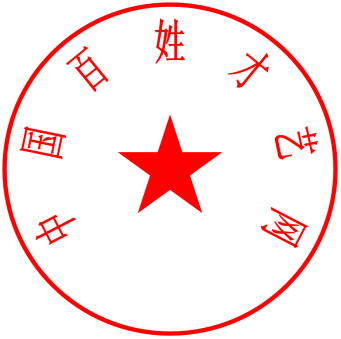 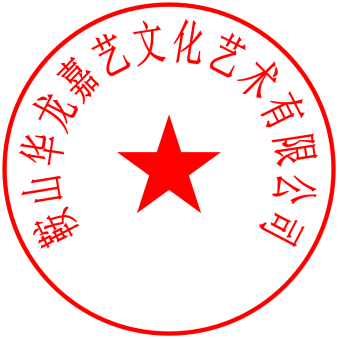 中国百姓才艺网编委会 鞍山华龙嘉艺文化艺术有限公司                                        2018年10月1日